Szkoła Podstawowa im. Juliana Tuwima w Złochowicach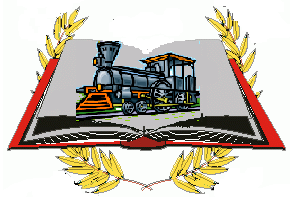                              ul. Wesoła 3, 42-151 Waleńczów,                                                       tel. (034) 318 05 41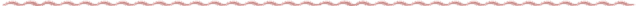 wewnętrzne PROCEDURY BEZPIECZEŃSTWA                                                                                            W OKRESIE PANDEMII COVID-19 NA TERENIESzkoły Podstawowej im. Juliana Tuwima 
w Złochowicach Aktualizacja z dnia 25.09.20r. zgodna z wytycznymi MEN, MZ i GIS obowiązującymi                        od 1 września 2020r.§ 1Ogólne zasady organizacji pracyDo szkoły może uczęszczać uczeń bez objawów chorobowych sugerujących infekcję dróg oddechowych oraz gdy domownicy nie przebywają na kwarantannie lub w izolacji w warunkach domowych lub w izolacji. Szkoła czynna jest od 7.00 do 16.00.Uczniowie mogą być przyprowadzani do szkoły i z niej odbierani przez opiekunów bez objawów chorobowych sugerujących infekcję dróg oddechowych. W drodze do i ze szkoły opiekunowie                        z dziećmi oraz uczniowie przestrzegają aktualnych przepisów prawa dotyczących zachowania w przestrzeni publicznej.Opiekunowie odprowadzający dzieci mogą wchodzić do przestrzeni wspólnej szkoły, zachowując zasady:1 opiekun z dzieckiem/dziećmi,dystansu od kolejnego opiekuna z dzieckiem/dziećmi min. 1,5 m,dystansu od pracowników szkoły min. 1,5 m, opiekunowie powinni przestrzegać obowiązujących przepisów prawa związanych                              z bezpieczeństwem zdrowotnym obywateli (m.in. stosować środki ochronne: osłona ust i nosa, rękawiczki jednorazowe lub dezynfekcja rąk).Dzieci przedszkolne oraz uczniowie z klas I-III wchodzą do szkoły wejściem nr 1, przechodzą do szatni, myją ręce i kierują się w wyznaczone miejsca do czasu rozpoczęcia zajęć.Uczniowie klas IV-VIII wchodzą do szkoły wejściem nr 2, przechodzą do szatni, myją ręce                       i kierują się w wyznaczone miejsca do czasu rozpoczęcia zajęć.Organizacja przerw: uczniowie, których następna lekcja będzie odbywać się w salach nr 4 („Zielona pracownia”) i nr 5 (historyczna), na przerwie przebywają na korytarzu w piwnicy,uczniowie, których następną lekcją będzie wychowanie fizyczne, przebierają się                           w łazienkach na parterze i  na dzwonek oczekują na korytarzu na parterze,uczniowie, których następna lekcja będzie odbywać się w salach nr 1 (komputerowa),                  nr 2 (humanistyczna) lub nr 3 (matematyczna) na przerwie przebywają na korytarzu                           i w holu na piętrze,uczniowie klas I-III będą wychodzić na przerwę wg ustalonego harmonogramu,na przerwach zalecane jest zachowanie dystansu oraz noszenie maseczki lub przyłbicy.Ograniczone zostaje przebywanie w placówce osób z zewnątrz, zalecany jest kontakt telefoniczny lub mailowy. Osoba z zewnątrz zostaje wpisana przez woźną do rejestru wejść i jeśli nie jest to konieczne, nie wchodzi na teren szkoły. Dokumenty do przekazania dyrektorowi szkoły pozostawia na portierni.Jeżeli zajdzie konieczność wejścia do szkoły osoby z zewnątrz, należy zachować dodatkowe środki ostrożności i zalecenia reżimu sanitarnego:zachowanie 2 metrowego dystansu odległości,zakrycie nosa i ust,obowiązkowa dezynfekcja rąk,ograniczone przemieszczanie się po szkole,ograniczony kontakt z pracownikami szkoły.Do szkoły nie mogą wchodzić osoby, które są chore, przebywają na kwarantannie lub w izolacji.Po wejściu do szkoły należy bezwzględnie skorzystać z płynu do dezynfekcji rąk.Obowiązują ogólne zasady higieny: częste mycie rąk (po przyjściu do szkoły należy bezzwłocznie umyć ręce), ochrona podczas kichania i kaszlu oraz unikanie dotykania oczu, nosa i ust.Jeżeli pracownik szkoły zaobserwuje u ucznia objawy mogące wskazywać na infekcję dróg oddechowych, w tym w szczególności gorączkę, kaszel, należy odizolować ucznia                                 w IZOLATORIUM, zapewniając min. 2 m odległości od innych osób, i niezwłocznie powiadomić rodziców/opiekunów o konieczności odebrania ucznia ze szkoły (rekomendowany własny środek transportu).Przedmioty i sprzęty znajdujące się w sali, których nie można skutecznie umyć, uprać lub dezynfekować, należy usunąć lub uniemożliwić do nich dostęp. Przybory do ćwiczeń (piłki, skakanki, obręcze itp.) wykorzystywane podczas zajęć należy czyścić lub dezynfekować.Uczeń posiada własne przybory i podręczniki, które w czasie zajęć mogą znajdować się na stoliku szkolnym ucznia, w tornistrze lub we własnej szafce. Uczniowie nie powinni wymieniać się przyborami szkolnymi między sobą.W sali gimnastycznej używany sprzęt sportowy oraz podłoga powinny zostać umyte detergentem lub zdezynfekowane po każdym dniu zajęć, a w miarę możliwości po każdych zajęciach. Należy wietrzyć sale, części wspólne (korytarze) co najmniej raz na godzinę, w czasie przerwy,                a w razie potrzeby także w czasie zajęć.Zaleca się korzystanie przez uczniów z boiska szkolnego oraz pobyt na świeżym powietrzu na terenie szkoły, w tym w czasie przerw.Podczas realizacji zajęć, w tym zajęć wychowania fizycznego i sportowych, w których nie można zachować dystansu, należy ograniczyć ćwiczenia i gry kontaktowe. Uczeń nie powinien zabierać ze sobą do szkoły niepotrzebnych przedmiotów. Ograniczenie to nie dotyczy dzieci ze specjalnymi potrzebami edukacyjnymi, w szczególności                                                   z niepełnosprawnościami. W takich przypadkach należy dopilnować, aby dzieci nie udostępniały swoich zabawek innym, natomiast opiekunowie dziecka powinni zadbać o regularne czyszczenie (pranie lub dezynfekcję) zabawki, rzeczy. Zajęcia świetlicowe odbywają się w świetlicy szkolnej, w której znajduje się płyn do dezynfekcji dłoni. Uczniowie korzystają z niego pod nadzorem nauczyciela.Sale, w których odbywają się zajęcia są porządkowane i dezynfekowane przed rozpoczęciem zajęć z nową grupą.Nauczyciel wychowawca zobowiązany jest do zapoznania dzieci/uczniów                                                 z  „wewnętrznymi PROCEDURami BEZPIECZEŃSTWA W OKRESIE PANDEMII COVID-19 na terenie Szkoły Podstawowej im. Juliana Tuwima w Złochowicach”. Nauczyciel zobowiązany jest zwracać uwagę na konieczność regularnego mycia rąk, szczególnie po przybyciu do szkoły, przed jedzeniem, po skorzystaniu z toalety i po powrocie z zajęć na świeżym powietrzu. § 2Oddziały przedszkolneJedna grupa przebywa w wyznaczonej i stałej sali.Do przedszkola uczęszcza wyłącznie dziecko zdrowe, bez jakichkolwiek objawów chorobowych sugerujących chorobę zakaźną.Dzieci przyprowadzane /odbierane są z przedszkola przez osoby zdrowe.Zaleca się, aby nauczyciel i pozostałe osoby, które mają kontakt z dziećmi (pomoc nauczyciela, woźna) był wyposażony w przyłbicę.W grupie może przebywać maksymalnie 25 dzieci.Z sali, w której przebywa grupa należy usunąć przedmioty i sprzęty, których nie można skutecznie wyprać i zdezynfekować. Jeśli do zajęć wykorzystywane są przybory sportowe, należy je dokładnie myć, czyścić lub  dezynfekować.Dziecko nie powinno zabierać ze sobą do placówki i z placówki niepotrzebnych przedmiotów lub zabawek. Ograniczenie nie dotyczy dzieci z SPE lub z niepełnosprawnościami.Należy wietrzyć sale co najmniej raz na godzinę.Opiekunowie powinni zachować dystans społeczny między sobą min. 1,5m.Rodzice i opiekunowie przyprowadzający/ odbierający dzieci zachowuje dystans społeczny min.          2 m, zasłaniają twarz i nos maseczką lub przyłbicą, zakładają rękawiczki jednorazowe lub dezynfekują dłonie.W przypadku odbywania przez dziecko okresu adaptacyjnego w przedszkolu, rodzic/opiekun za zgodą dyrektora szkoły może przebywać z dzieckiem z zachowaniem wszelkich środków ostrożności i higieny (maseczka lub przyłbica, rękawiczki jednorazowe i tylko osoba zdrowa, w której domu nikt nie przebywa na kwarantannie lub izolacji domowej).Wychowawcy grup przedszkolnych zapewniają szybką komunikację z rodzicami/ opiekunami.Należy uzyskać zgodę rodziców/ opiekunów na pomiar temperatury, gdy zaistnieje taka konieczność, w przypadku niepokojących objawów chorobowych.Jeśli dziecko przejawia niepokojące objawy choroby mogące wskazywać na infekcję dróg oddechowych, w tym w szczególności gorączkę, kaszel, należy odizolować dziecko w IZOLATORIUM, zapewniając min. 2 m odległości od innych osób, i niezwłocznie powiadomić rodziców/opiekunów o konieczności odebrania ucznia ze szkoły (rekomendowany własny środek transportu).Z placu zabaw nie mogą jednocześnie korzystać dwie grupy. Sprzęty powinny być wcześniej wyczyszczone lub zdezynfekowane.Zaleca się jak najczęstsze przebywanie na świeżym powietrzu.Należy dopilnować, aby dzieci regularnie myły ręce wodą z mydłem.Dzieci spożywają posiłki w swoich salach.Prowadzony jest rejestr korzystania z placu zabaw.§ 3Rodzice/ OpiekunowieDo szkoły można przyprowadzać tylko dzieci zdrowe - bez jakichkolwiek objawów chorobowych. Nie można przyprowadzić dziecka do szkoły, jeżeli w domu przebywa ktoś na kwarantannie 
lub w izolacji. Rodzice zobowiązani są zapoznać się z procedurami bezpieczeństwa w okresie pandemii Covid-19 obowiązującymi w szkole. Rodzice powinni podać co najmniej 2 możliwości kontaktu (numery telefonów), aby umożliwić szybką komunikację w sytuacjach nagłych.Wskazane jest, by rodzice określili czas pobytu dziecka w szkole w poszczególne dni tygodnia.Rodzice zobowiązani są do przekazania wychowawcy klasy/grupy  istotnych informacji na temat stanu zdrowia swojego dziecka i do niezwłocznego informowania o każdej ważnej zmianie.Rodzice powinni wyjaśnić dziecku, iż nie może zabierać z domu do szkoły niepotrzebnych przedmiotów i zabawek.Należy regularnie przypominać dziecku o podstawowych zasadach higieny. Dziecko powinno unikać dotykania oczu, nosa i ust, często myć ręce wodą z mydłem, nie podawać ręki na powitanie. Powinno się zwrócić uwagę na sposób zasłaniania twarzy podczas kichania czy kasłania. § 4Higiena, czyszczenie i dezynfekcja pomieszczeń i powierzchniWoźna pełniąca również rolę portiera musi dopilnować, aby wszystkie osoby trzecie wchodzące do szkoły, w tym rodzice, dezynfekowały dłonie lub zakładały rękawiczki ochronne, miały zakryte usta i nos oraz nie przekraczały dystansu społecznego.Należy regularnie myć ręce wodą z mydłem oraz dopilnować, aby robili to uczniowie, szczególnie po przyjściu do szkoły, przed jedzeniem, po powrocie ze świeżego powietrza i po skorzystaniu z toalety.Na każdej przerwie należy umyć stoliki w salach od 1 do 5, w których wymieniają się grupy uczniów.W czasie trwania lekcji zaleca się:utrzymywanie ciągów komunikacyjnych w czystości (podłóg szatni i korytarzy) – mycie 2 razy dziennie lub częściej w razie potrzeby,dezynfekcja powierzchni dotykowych: poręcze, klamki, wyłączniki – raz dziennie oraz w razie potrzeby,dezynfekcja sprzętu i powierzchni płaskich w tym blatów, poręczy krzeseł przynajmniej raz dziennie oraz w razie potrzeby, dezynfekcja toalet – 2 razy dziennie całościowo, doraźnie po każdej przerwie oraz w razie potrzeby,czyszczenie z użyciem detergentów lub dezynfekcję sprzętu na placu zabaw lub boisku co najmniej raz dziennie w dni, w których warunki pogodowe pozwalają na korzystanie z ww.Po obiedzie należy dokładnie umyć stoliki w salach, w których były spożywane posiłki.Po każdych zajęciach należy dokładnie wywietrzyć sale.Przeprowadzając dezynfekcję, należy ściśle przestrzegać zaleceń producenta znajdujących się na opakowaniu środka do dezynfekcji. Ważne jest ścisłe przestrzeganie czasu niezbędnego do wywietrzenia dezynfekowanych pomieszczeń i przedmiotów, tak aby uczniowie nie byli narażeni na wdychanie oparów środków służących do dezynfekcji.Należy na bieżąco dbać o czystość urządzeń sanitarno-higienicznych, w tym ich dezynfekcję lub czyszczenie z użyciem detergentu. Urządzenia na placu zabaw należy myć po każdym użyciu. Prowadzony jest rejestr dezynfekcji placu zabaw.Do obowiązków personelu obsługi należy: sprawdzanie poziomu płynów do dezynfekcji rąk w pojemnikach umieszczonych przy wejściu do szkoły oraz w użytkowanych salach i pomieszczeniach i bieżące uzupełnianie, sprawdzanie ilości rękawiczek jednorazowego użytku i bieżące uzupełnianie, napełnianie i uzupełnianie podajników i dozowników w toaletach, a także ich mycie i dezynfekowanie, wymiana worków w koszach na śmieci, opróżnianie koszy oraz ich mycie i dezynfekcja.§ 5Gastronomia1.  Przy organizacji żywienia szczególną uwagę należy zwrócić na utrzymanie wysokiej higieny           stanowisk pracy, opakowań produktów, sprzętu kuchennego, naczyń stołowych oraz sztućców,                       a  także higieny osobistej.2.  Dzieci z oddziałów przedszkolnych oraz uczniowie klas I-III spożywają posiłki w swojej sali                              z zachowaniem zasad higienicznego i bezpiecznego spożywania posiłku. 3.  Uczniowie klas IV-VIII spożywają posiłek w sali do tego przeznaczonej.4.  Posiłki są dostarczane w formie cateringu, w pojemnikach zbiorczych, następnie są rozkładane                         i podawane z wykorzystaniem talerzy i sztućców będących na wyposażeniu szkoły. Wielorazowe      naczynia i sztućce należy myć w zmywarce z dodatkiem detergentu, w temperaturze      min. 60°C lub je wyparzać.5.  Szkoła korzysta z cateringu więc posiłki będą dostarczane w pojemnikach jednorazowych.  Należy      zadbać o odpowiednie segregowanie zużytych pojemników i sztućców.6.  Należy usunąć dodatki (np. cukier, jednorazowe sztućce, wazoniki, serwetki) z obszaru sali jadalnej i wydawanie bezpośrednio przez obsługę. W stołówce nie zaleca się samoobsługi. Dania                          i produkty podaje osoba do tego wyznaczona. § 6Zasady korzystania z biblioteki szkolnejHarmonogram pracy biblioteki będzie dostosowany do potrzeb i możliwości szkoły; będzie udostępniony w dzienniku elektronicznym oraz na stronie internetowej szkoły.Należy wyznaczyć strefy dostępne tylko dla pracownika biblioteki – zapewniające zachowanie odpowiednich odległości między pracownikiem a użytkownikami.Nauczyciel bibliotekarz określi liczbę osób mogących jednocześnie wypożyczać/oddawać książki.Korzystanie z kącików dla dzieci, czytelni będzie się odbywać w ograniczonym zakresie – zasady zostaną określone w regulaminie biblioteki.Zaleca się jak najczęstsze wietrzenie pomieszczenia oraz dezynfekcję klamek, blatów, włączników światła i innych powierzchni lub elementów wyposażenia często używanych co najmniej raz dziennie.Po przyjęciu książek od czytelnika należy każdorazowo zdezynfekować ręce i zdezynfekować blat, na którym leżały książki.Przyjęte książki należy odłożyć na okres minimum 2 dni do skrzyni, pudła, torby lub na wydzielone półki, oznaczone datą zwrotu, odizolowane od innych egzemplarzy. § 7Postępowanie w przypadku podejrzenia zakażenia u pracowników szkoły1.  Do pracy w szkole mogą przychodzić jedynie osoby, bez objawów chorobowych sugerujących infekcję dróg oddechowych oraz gdy domownicy nie przebywają na kwarantannie lub w izolacji w warunkach domowych lub w izolacji.2.    W szkole wyznaczono pomieszczenie IZOLATORIUM,  w którym będzie można odizolować osobę w przypadku zaobserwowania objawów chorobowych.3.   W przypadku wystąpienia niepokojących objawów choroby zakaźnej pracownicy powinni pozostać w domu, poinformować dyrektora szkoły i skontaktować się telefonicznie z lekarzem podstawowej opieki zdrowotnej, aby uzyskać teleporadę medyczną, a w razie pogarszania się stanu zdrowia zadzwonić pod nr 999 lub 112 i poinformować, że mogą być zakażeni koronawirusem.4.   W przypadku wystąpienia u pracownika będącego na stanowisku pracy niepokojących objawów infekcji dróg oddechowych powinien on skontaktować się telefonicznie z lekarzem podstawowej opieki zdrowotnej, aby uzyskać teleporadę medyczną). 5.   Obszar, w którym poruszał się i przebywał pracownik z infekcją dróg oddechowych, bezzwłocznie należy poddać gruntownemu sprzątaniu, zgodnie z funkcjonującymi w podmiocie procedurami oraz zdezynfekować powierzchnie dotykowe (klamki, poręcze, uchwyty itp.) oraz zastosować się do indywidualnych zaleceń wydanych przez organy Państwowej Inspekcji Sanitarnej.6.  W przypadku potwierdzonego zakażenia SARS-CoV-2 na terenie szkoły należy stosować się do zaleceń państwowego powiatowego inspektora sanitarnego .7.   Należy ustalić listę osób przebywających w tym samym czasie w części/częściach placówki, w których przebywała osoba podejrzana o zakażenie i zalecenie stosowania się do wytycznych Głównego Inspektora Sanitarnego dostępnych na stronie https://www.gov.pl/web/koronawirus/ oraz https://gis.gov.pl/ odnoszących się do osób, które miały kontakt z zakażonym.8.  Zawsze w przypadku wątpliwości należy zwrócić się do właściwej powiatowej stacji sanitarno-epidemiologicznej, aby odbyć konsultację lub uzyskać poradę.§ 5Pracownicy szkołyPracownicy szkoły powinni zwracać szczególną uwagę na profilaktykę zdrowotną i dołożyć wszelkich starań, by chronić siebie, dzieci i innych pracowników przed zarażeniem.Pracownicy mają mierzoną temperaturę przed przystąpieniem do pracy i raz w czasie dnia pracy. Pracownicy zostaną zaopatrzeni w środki ochrony osobistej (maseczki, rękawiczki, środki myjące i dezynfekujące i w razie potrzeby przyłbice i fartuchy) i są zobowiązani do korzystania z nich, 
a także bieżącego zgłaszania potrzeb w tym zakresie.Maseczki winny być używane w kontaktach z rodzicami z zachowaniem dystansu odległości oraz w kontaktach z osobami z zewnątrz. Podczas wykonywania czynności służbowych maseczkę można zdjąć, nie ma obowiązku zakrywania ust i nosa. Zużyty jednorazowy sprzęt ochrony osobistej (m.in. maseczki, rękawiczki), zdejmowany 
z zachowaniem ostrożności, należy wyrzucić do pojemnika-kosza wyposażonego w worek.Jeśli w/w odpady pochodzą od osób z podejrzeniem zarażenia koronawirusem, należy je spakować do specjalnego worka foliowego i przekazać do utylizacji. Środki ochrony osobistej wielokrotnego użytku jak: przyłbice, fartuchy wodoodporne, inne należy dezynfekować zgodnie z zaleceniem producenta, maseczki wielokrotnego użytku należy uprać 
w temperaturze co najmniej 60 stopni i wyprasować. Każdy pracownik ma obowiązek niezwłocznego informowania dyrektora szkoły o zdarzeniach mogących mieć wpływ na bezpieczeństwo dzieci oraz pracowników w zakresie szerzenia się 
COVID-19. Zaleca się:utrzymywanie ciągów komunikacyjnych w czystości (podłóg szatni i korytarzy) - mycie 2 razy dziennie lub częściej w razie potrzeby,dezynfekcja powierzchni dotykowych: poręcze, klamki, wyłączniki – raz dziennie oraz w razie potrzeby, dezynfekcja sprzętu i powierzchni płaskich w tym blatów, poręczy krzeseł przynajmniej raz dziennie oraz w razie potrzeby, np. przed wejściem do pomieszczenia nowej grupy użytkowników,dezynfekcja toalet – 2 razy dziennie całościowo, doraźnie po każdej przerwie oraz 
w razie potrzebydezynfekcja urządzeń terenowych – po każdej grupie.Każda osoba sprzątająca odpowiedzialna za utrzymanie czystości danych pomieszczeń będzie wypełniać kartę monitoringu wykonywanych prac porządkowo – dezynfekcyjnych - załącznik nr 2.Przeprowadzając dezynfekcję, należy ściśle przestrzegać zaleceń producenta znajdujących się na opakowaniu środka do dezynfekcji, w szczególności czasu niezbędnego do wywietrzenia dezynfekowanych pomieszczeń i przedmiotów. Do obowiązków personelu obsługi należy także: sprawdzanie poziomu płynów do dezynfekcji rąk w pojemnikach umieszczonych przy wejściu do szkoły oraz w użytkowanych salach i pomieszczeniach i bieżące uzupełnianie, sprawdzanie ilości rękawiczek jednorazowego użytku i bieżące uzupełnianie, napełnianie i uzupełnianie podajników i dozowników w toaletach, a także ich mycie 
i dezynfekowanie, wymiana worków w koszach na śmieci, opróżnianie koszy oraz ich mycie 
i dezynfekcja.Zaleca się bieżące śledzenie informacji Głównego Inspektora Sanitarnego  i Ministra Zdrowia, dostępnych na stronach gis.gov.pl§ 6Zasady przyprowadzania i odbierania dziecka ze szkołyDziecko do szkoły mogą przyprowadzać i odbierać tylko osoby zdrowe.Do szkoły dzieci i uczniowi przychodzą (są przyprowadzani) o wyznaczonych godzinach.Do szkoły wchodzi jednorazowo tylko jeden opiekun z dzieckiem, uczniem lub jeden uczeń klasy starszej; następna osoba może wejść dopiero, gdy w przedsionku wejścia głównego nie ma dzieci/uczniów i opiekunów.Jeśli do szkoły zgłosi się w tym samym czasie więcej osób, oczekują przed wejściem do budynku, zachowując dystans min. 2 metry.Rodzice przyprowadzający i odbierający dzieci ze szkoły mogą przebywać tylko i wyłącznie 
w części wspólnej (przedsionek wejścia głównego i w razie potrzeby wyznaczone stanowiska na korytarzu na parterze), zachowując dystans społeczny w odniesieniu do pracowników szkoły oraz innych uczniów i ich rodziców wynoszący min. 2 metry.Po wejściu do placówki osoba przyprowadzająca bądź odbierająca powinna zachować wszelkie środki ostrożności, zdezynfekować ręce, posiadać osłonę ust i nosa.Po wejściu do szkoły dziecko/uczeń ma mierzoną temperaturę; na liście grupy, bądź na listach konsultacji odnotowuje się jego obecność, temperaturę i zapisuje podstawowe dane osoby przyprowadzającej do szkoły.Podczas trwania pomiaru temperatury i przekazywania dziecka nauczycielowi opiekun dziecka nie oddala się, by w razie wątpliwości mógł zabrać dziecko z powrotem do domu.Temperatura dziecka powyżej 37 stopni lub poniżej 36, a także pojawienie się takich objawów jak kaszel, katar, jest podstawą do nieprzyjęcia dziecka do szkoły w danym dniu.Rodzice muszą liczyć się z wydłużeniem czasu oddania i odbierania dziecka ze szkoły, ze względu na stosowane procedury.Rodziców zobowiązuje się o przekazanie powyższych zasad wszystkim osobom, które będą przyprowadzać dziecko oraz osobom upoważnionym do odbioru dziecka ze szkoły. § 7Zasady korzystania z sali gimnastycznej, placu zabaw, terenów zielonych i boiska szkolnegoNa placu zabaw może przebywać tylko jedna grupa, tak by dzieci poszczególnych grup nie kontaktowały się ze sobą.Po każdej grupie urządzenia terenowe będą dezynfekowane lub myte detergentem. Jeśli nie będzie takiej możliwości urządzenia terenowe zostaną czasowo wyłączone z użytkowania 
i zabezpieczone taśmą.Po powrocie z placu zabaw dzieci muszą dokładnie umyć ręce.Dozwolone jest korzystanie przez uczniów z przyszkolnych terenów zielonych, przy zachowaniu zmianowości grup i dystansu pomiędzy nimi.W sali gimnastycznej może przebywać jedna grupa.Na boisku mogą przebywać dwie grupy przy założeniu, że zachowany jest między nimi dystans.Sprzęt na boisku wykorzystywany podczas zajęć będzie regularnie czyszczony z użyciem detergentu lub dezynfekowany; jeżeli nie będzie takich możliwości, należy zabezpieczyć go przed używaniem.Należy ograniczyć aktywności sprzyjające bliskiemu kontaktowi pomiędzy uczniami.§ 8Zasady korzystania z biblioteki szkolnejHarmonogram pracy biblioteki będzie dostosowany do potrzeb i możliwości szkoły; będzie udostępniony w dzienniku elektronicznym oraz na stronie internetowej szkoły.Uczniowie uczestniczący w zajęciach na terenie szkoły mogą korzystać z biblioteki. Pozostali uczniowie muszą zgłaszać potrzebę korzystania z biblioteki do nauczyciela bibliotekarza wysyłając wiadomości w dzienniku z dziennym wyprzedzeniem.Należy wyznaczyć strefy dostępne dla pracownika biblioteki wraz z wytyczoną bezpieczną odległością na podłodze – zapewniającą zachowanie odpowiednich odległości między pracownikiem a użytkownikami.W bibliotece może przebywać tylko jedna osoba wypożyczająca lub oddająca książki.Nie ma możliwości korzystania z kącików dla dzieci, czytelni.Zaleca się jak najczęstsze wietrzenie pomieszczenia, dezynfekcję klamek, klawiatur, telefonów, włączników światła i innych powierzchni lub elementów wyposażenia często używanych.Po przyjęciu książek od czytelnika należy każdorazowo zdezynfekować ręce i zdezynfekować blat, na którym leżały książki.Przyjęte książki powinny zostać odłożone na okres minimum 3 dni do skrzyni, pudła, torby lub na wydzielone półki, oznaczone datą zwrotu, odizolowane od innych egzemplarzy. § 10Zasady funkcjonowania pomieszczenia do spożywania posiłkówPersonel zajmujący się wydawaniem posiłków musi przestrzegać zasad szczególnej ostrożności                   w zakresie zabezpieczenia epidemiologicznego:ograniczyć kontakty się z pracownikami szkoły oraz dziećmi,zachować odległość stanowisk pracy,stosować środki ochrony osobistej.Szczególną uwagę należy zwracać na utrzymanie wysokiej higieny. Wydawanie posiłków musi odbywać się z zachowaniem wszelkich zasad bezpieczeństwa, wymogów sanitarnych, reżimów zalecanych w okresie epidemii.Należy bezwzględnie dbać o czystość i dezynfekcję pomieszczeń kuchennych, myć i dezynfekować stanowiska pracy, opakowania produktów, sprzęt kuchenny. Pracownicy zajmujący się wydawaniem posiłków w sposób szczególny muszą dbać o właściwą higienę rąk poprzez mycie i dezynfekcję, m.in.:przed rozpoczęciem pracy,przed kontaktem z żywnością,po zajmowaniu się odpadami, śmieciami,po zakończeniu procedur czyszczenia, dezynfekcji,po skorzystaniu z toalety,po kaszlu, kichaniu, wydmuchiwaniu nosa,po jedzeniu, piciu.W pomieszczeniu przeznaczonym do spożywania posiłków może przebywać tylko jedna grupa wraz z nauczycielem.Następna grupa może wejść po wykonaniu przez personel szkoły czynności dezynfekcyjno-porządkowych i po czasie, który wynika ze specyfikacji produktów użytych do dezynfekcji.Posiłki w naczyniach jednorazowych odbierają pojedynczo dzieci lub, jeśli jest taka potrzeba, nauczyciel opiekujący się grupą.Naczynia jednorazowe są wyrzucane do kosza wypełnionego workiem. Pozostałe naczynia należy myć w zmywarce z funkcją wyparzania w temperaturze co najmniej 60 stopni 
z wykorzystaniem środków myjących.§ 11Zasady dostarczania posiłkówDostawcy posiłków powinni być zaopatrzeni w maseczki, rękawiczki i inne środki ochrony osobistej.Posiłki muszą być opakowane i zabezpieczone przed uszkodzeniem.Posiłki dostawcy wystawiają przed wejściem do szkoły od strony pomieszczenia kuchennego.Dokumenty dostawy: faktury, etykiety, dowody dostawy itp. powinny znajdować się w kopercie  umieszczone w taki sposób, aby nie uległy uszkodzeniu.Po dostarczeniu posiłku dostawca telefonicznie informuje o dostawie, tak aby pracownik mógł odebrać towar.Dostawcy nie mogą wchodzić na teren szkoły ani kontaktować się bezpośrednio z pracownikami; w razie potrzeby zalecany jest kontakt telefoniczny lub mailowy.§ 12Zasady konsultacji w szkole Konsultacje mają charakter dobrowolny.Uczniowie korzystają z konsultacji za zgodą rodziców.Konsultacje służą wyjaśnieniu trudnych dla uczniów kwestii, usystematyzowaniu materiału lub umożliwieniu poprawy oceny na potrzeby klasyfikacji.Z zajęć w formie konsultacji w szkole mogą korzystać uczniowie zdrowi, bez objawów choroby. Dyrektor szkoły ustala harmonogram konsultacji uwzględniają potrzeby uczniów oraz możliwości organizacyjne szkoły; w pierwszej kolejności umożliwia się organizację konsultacji dla uczniów klasy 8 (od 25 maja 2020r), nastepnie dla wszystkich uczniów ze wszystkich zajęć edukacyjnych (od 1 czerwca 2020r).Harmonogram może być modyfikowany w miarę potrzeb.Uczeń zgłasza nauczycielowi danego przedmiotu chęć udziału w konsultacjach, w dniu poprzedzającym konsultacje.Jeśli na konsultacje nie zgłosi się żaden uczeń, nauczyciel nie ma obowiązku przychodzenia do szkoły w dniu konsultacji. Prowadzi nauczanie zdalne.Uczeń może zrezygnować z konsultacji najpóźniej do godz. 8.00 dzień przed wyznaczonym terminem, wysyłając wiadomość do nauczyciela prowadzącego konsultacje.Uczniowie i nauczyciele muszą przestrzegać zasad: minimum 4 m2 na osobę w danym pomieszczeniu, 2 m dystansu społecznego pomiędzy osobami i 1,5 m odstępu pomiędzy stolikami w sali podczas konsultacji. W szkole, w miarę możliwości, jest wyznaczona stała sala do konsultacji dla tej samej grupy.Następne konsultacje, w tej samej sali i w tym samym dniu dla innych osób, dla nowej grupy, mogą się odbywać po wykonaniu przez personel szkoły czynności dezynfekcyjno-porządkowych 
i po czasie, który wynika ze specyfikacji produktów użytych do dezynfekcji.Jeżeli konsultacje trwają dłużej niż 45 minut nauczyciel organizuje 15 minutową przerwę.Podczas przerw uczniowie przestrzegają zasad dotyczących dystansu i higieny.§ 13Zasady organizacji zajęć rewalidacyjnychZajęcia rewalidacyjne mają charakter dobrowolny, a uczestnictwo dzieci/uczniów w nich zależy od decyzji rodziców.Terminy ustala nauczyciel prowadzący zajęcia w porozumieniu z rodzicami; o terminie lub 
o zmianach terminu powiadamia dyrektora szkoły.Dopuszcza się organizację 2 godzin zajęć rewalidacyjnych z uczniem/dzieckiem w jeden dzień; 
w takiej sytuacji należy uwzględnić przerwy konieczne ze względu na higienę pracy oraz potrzebę wykonania ewentualnych czynności dezynfekcyjnych.W miarę możliwości należy używać osłony ust i nosa przez osoby prowadzące zajęcia oraz informować dzieci i młodzieży o konieczności stosowania tego rozwiązania w sposób dostosowany do ich możliwości psychofizycznych.Zaleca się jak najczęstsze wietrzenie pomieszczeń, w których prowadzone są zajęcia.§ 14Postępowanie w przypadku podejrzenia choroby zakaźnej u dziecka Jeżeli rodzice dziecka zauważą niepokojące objawy u siebie lub swojego dziecka, nie mogą przychodzić do szkoły. O podejrzeniu choroby muszą niezwłocznie poinformować dyrektora, a także skontaktować się telefonicznie ze stacją sanitarno-epidemiologiczną lub oddziałem zakaźnym.Nauczyciel, który zauważył u dziecka oznaki choroby, niezwłocznie powiadamia dyrektora szkołyW szkole jest przygotowane pomieszczenie, tzw. Izolatorium, służące do odizolowania dziecka/ucznia, u którego zaobserwowano podczas pobytu w szkole oznaki chorobowe. Izolatorium to jest wyposażone w środki ochrony osobistej oraz środki do dezynfekcji. Nauczyciele wyznaczeni do pracy w izolatorium nie mają przydzielanych zajęć opiekuńczo-wychowawczych.W izolatorium dziecko przebywa pod opieką nauczyciela z zapewnieniem minimum 2m odległości, w oczekiwaniu na rodziców/opiekunów prawnych, którzy muszą jak najszybciej odebrać dziecko ze szkoły.O zaistniałej sytuacji dyrektor lub inna wyznaczona osoba niezwłocznie powiadamia rodziców dziecka, SANEPiD w Kłobucku oraz organ prowadzący szkołę.Dalsze kroki podejmuje dyrektor w porozumieniu z organem prowadzącym i o podjętych działaniach niezwłoczne informuje rodziców i pracowników szkoły.Obszar, w którym przebywało i poruszało się dziecko/uczeń należy poddać gruntownemu sprzątaniu, zgodnie z funkcjonującymi w szkole procedurami oraz zdezynfekować powierzchnie dotykowe (klamki, poręcze, uchwyty itp.).Należy ustalić liczbę osób przebywających w tym samym czasie w części/częściach placówki, 
w których przebywało dziecko podejrzane o zakażenie i zastosować się do wytycznych GIS odnoszących się do osób, które miały kontakt z zakażonym.§ 15Postępowanie w przypadku podejrzenia zakażenia u pracownika szkołyPracownik przebywający w domu, w razie wystąpienia niepokojących objawów, nie powinien przychodzić do pracy. Pracownik o niepokojących objawach powinien niezwłocznie powiadomić dyrektora szkoły 
i skontaktować się ze stacją sanitarno-epidemiologiczną, oddziałem zakaźnym szpitala, a w razie pogarszającego się stanu zdrowia zadzwonić na pogotowie pod numer 999 lub 112.Jeśli stan choroby ujawni się podczas pracy w szkole, pracownik natychmiast powiadamia dyrektora lub osoby uprawnione, i izoluje się od wszystkich osób w izolatorium.Dyrektor szkoły powiadamia o sytuacji, o której mowa w p.2, odpowiednie służby sanitarne, medyczne i organ prowadzący.W pomieszczeniu pełniącym rolę izolatorium nie mogą przebywać inne osoby.Pracownik z podejrzeniem zachorowania, o ile jej/jego stan zdrowia na to pozwoli, będzie przebywać w wyznaczonym pomieszczeniu sam do czasu przybycia odpowiednich służb. Obszar, w którym poruszał się i przebywał pracownik, należy poddać gruntownemu sprzątaniu oraz zdezynfekować powierzchnie dotykowe (klamki, poręcze, uchwyty itp.);Należy stosować się do zaleceń inspekcji sanitarnej przy ustaleniu, czy należy wdrożyć dodatkowe procedury biorąc pod uwagę zaistniały przypadek.Zalecane jest ustalenie listy osób przebywających w tym samym czasie w części budynku, 
w których przebywała osoba podejrzana o zakażenie. O zaistniałym przypadku choroby lub podejrzeniu zarażenia należy powiadomić wszystkich pracowników oraz rodziców.§ 16Postępowanie z pomieszczeniami, w przypadku podejrzenia zakażenia u ucznia lub pracownikaW przypadku, gdy uczeń lub pracownik został skierowany do szpitala 
z podejrzeniem koronawirusa, dyrektor w porozumieniu z właściwym państwowym inspektorem sanitarnym może podjąć decyzję o zamknięciu instytucji na czas niezbędny do wykonania koniecznych czynności sanitarno-epidemiologicznych. §17Postanowienia końcoweProcedura wchodzi w życie z dniem podpisania i obowiązuje do odwołania.Procedura może być modyfikowana.Procedura zostanie opublikowana na stronie szkoły, przesłana jako wiadomość w dzienniku elektronicznym do nauczycieli, rodziców i uczniów oraz udostępniona w formie papierowej 
w sekretariacie szkoły. Pracownicy administracji i obsługi zostaną zapoznani z procedurą podczas szkolenia.O wszelkich zmianach w procedurze będą niezwłocznie powiadamiane osoby zainteresowane.